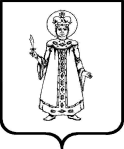  Об отмене режима функциони- рования «Чрезвычайная ситуация»  для звена Угличской территориальной подсистемы РСЧС Ярославской области В связи с окончанием проведения аварийно-спасательных, восстановительных и других неотложных работ по ликвидации чрезвычайной ситуации и выполнением поручений в соответствии с постановлением Администрации Угличского муниципального района от 25.12.2023 №1366 «О введении режима «Чрезвычайная ситуация» для звена Угличской территориальной подсистемы РСЧС Ярославской области»Администрация Угличского муниципального районаПОСТАНОВЛЯЕТ: 1. Отменить режим функционирования «Чрезвычайная ситуация» для звена Угличской территориальной подсистемы РСЧС Ярославской области с 16 часов 00 минут 29.12.2023 г.           2. Признать утратившим силу постановление Администрации Угличского муниципального района от 25.12.2023 г. № 1366 «О введении режима «Чрезвычайная ситуация» для звена Угличской территориальной подсистемы РСЧС Ярославской области».	 3. Управлению информатизации и связи Администрации Угличского муниципального района (Лимонов И.А.) разместить настоящее постановление на официальном сайте Администрации Угличского муниципального района. 4. Контроль за исполнением настоящего постановления оставляю за собой.Глава района								       А.Г. Курицин